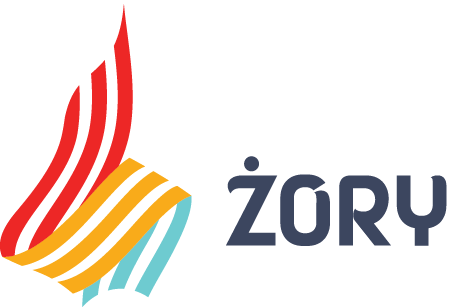 REGULAMINŻORSKIEGO RAJDU KOLARSKIEGO “KRĘCIMY DLA ŻOR”ROWEROWA STOLICA POLSKI1 OrganizatorUrząd Miasta ŻoryKlub Turystyki Kolarskiej PTTK Wandrus Żory2 Cel RajduZdobywanie kilometrów dla miasta Żory w Rywalizacji o Puchar Rowerowej Stolicy Polski,Poznawanie walorów turystyczno-krajoznawczych miasta Żory,Zdobywanie odznak turystyki kwalifikowanej oraz krajoznawczych,Propagowanie roweru jako najlepszego środka aktywności ruchowej,Integracja osób uprawiających turystykę rowerową.3 Data i MiejsceRajd odbędzie się w dniu 17.06.2023 r. Trasa Rajdu ok. 20 km, tempo przejazdu turystyczne, dostosowane do możliwości uczestników, grupy prowadzone przez Przodowników turystyki kolarskiej PTTK z KTK WANDRUS ŻorySTART : Zbiórka uczestników i zapisy od godz. 9:00 na Rynku w Żorach. Wyjazd w grupach w godz. 9.15 - 9.45 Limit uczestników 150 osób.META:  Meta rajdu będzie zlokalizowana na terenie Parku Cegielnia przy tężni solankowej, czynna od godz. 12.00. Na mecie posiłek dla uczestników Rajdu, możliwość bezpłatnego znakowania rowerów w godzinach od 12:00 do 14:00.4 ŚwiadczeniaPotwierdzenie pieczątką książeczek odznak turystycznychNaklejki okolicznościowe na rowerPosiłek na mecie dla uczestników, którzy ukończyli rajd5 Postanowienia końcoweImpreza odbędzie się bez względu na pogodę. Uczestnicy zobowiązani są 
do przestrzegania przepisów ruchu drogowego i Karty Turysty oraz ubezpieczenia się we własnym od następstw nieszczęśliwych wypadków.Organizator nie odpowiada za wypadki powstałe w czasie trwania imprezy oraz za szkody wynikłe w stosunku do uczestników i osób trzecich.Osoby do 15 roku życia mogą wziąć udział w imprezie tylko pod opieką osoby dorosłej.Każdy uczestnik bierze udział w imprezie na własną odpowiedzialność i samodzielnie decyduje o swoich predyspozycjach fizycznych do udziału w wyjeździe.Po dotarciu na linię mety następuje zakończenie rajdu, uczestniczy mogą skorzystać 
z darmowego posiłku, a następnie każdy z uczestników wraca do domu na własną odpowiedzialność.W trosce o bezpieczeństwo uczestnicy powinni posiadać kask rowerowy.Wpisanie się na listę uczestników rajdu,  jest potwierdzeniem zapoznania się 
z niniejszym regulaminem imprezy oraz jego akceptacją. Uczestnicy Rajdu wyrażają zgodę na wykorzystanie swojego wizerunku (bez podania imienia i nazwiska) dla celów realizacji w/w Rajdu oraz potrzeb sprawozdawczych.